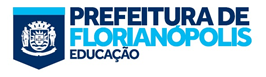 PREFEITURA MUNICIPAL DE FLORIANÓPOLISSECRETARIA MUNICIPAL DE EDUCAÇÃOJUSTIFICATIVA DE DISPENSA DE CHAMAMENTO PÚBLICO PARA CELEBRAÇÃO DE TERMO DE FOMENTO COM A “AFLODEF – ASSOCIAÇÃO FLORIANOPOLITANA DE DEFICIENTES FÍSICOS” – LEI 13.019/2014 C/C DECRETO MUNICIPAL 17.361/2017. Parceiro: AFLODEF – ASSOCIAÇÃO FLORIANOPOLITANA DE DEFICIENTES FÍSICOS, CNPJ sob o nº. 78.827.177/0001-53. Objeto: atendimento de 015 (quinze) crianças/adolescentes no transporte Educação Especial do Ensino Fundamental, conforme meta  estabelecida no Plano de Trabalho e aprovada pelas áreas afins, parte integrante deste processo. Vigência: a partir da assinatura até 31/12/2018, com vigência final até 31/12/2020 com a reapresentação anual dos planos, nova aprovação técnica e publicação em Diário Oficial das reduções ou ampliações de metas. Término: 31/12/2018, podendo ser prorrogado na forma da Lei Federal n. 13019/2014 c/c Decreto Municipal n. 17361/2017. Valor Global: Valor anual para 2018 de R$ 201.220,80 (duzentos e um mil e duzentos e vinte reais e oitenta centavos), conforme cronograma físico financeiro/2018, aprovado.